        О начале приема предложений от населения по определению перечня мероприятий и функций общественной территории в г. Цивильск Цивильского муниципального округа для участия во Всероссийском  конкурсе лучших проектов создания комфортной городской среды в малых городах и исторических поселениях в 2024 году.        В целях участия Цивильского муниципального округа Чувашской Республики во Всероссийском конкурсе лучших проектов создания комфортной городской среды в малых городах и исторических поселениях, в соответствии с Федеральным законом от 06.10.2003 № 131-ФЗ «Об общих принципах организации местного самоуправления в Российской федерации», постановлением Правительства РФ от 07.03.2018 №237«О предоставлении и распределении средств государственной поддержки из федерального бюджета бюджетам субъектов Российской Федерации для поощрения муниципальных образований– победителей Всероссийского конкурса лучших проектов создания комфортной городской среды», Уставом Цивильского муниципального округа Чувашской Республики, принятым решением Собрания депутатов Цивильского муниципального округа Чувашской Республики 11.11.2022 г. № 4-1, администрация Цивильского муниципального округа Чувашской РеспубликиПОСТАНОВЛЯЕТ:         1.Начать прием предложений от населения по определению перечню мероприятий и функций общественной территории в г. Цивильск Цивильского муниципального округа Чувашской Республики, рекомендуемой для участия во Всероссийском конкурсе лучших проектов создания комфортной городской среды в малых городах и исторических поселениях с 01 по 26 февраля 2024 r.         2. Прием предложений от населения по определению перечня мероприятий и функций общественной территории, выбранной для участия во Всероссийском конкурсе лучших проектов создания комфортной городской среды, осуществлять: -на бумажном носителе в Управление по благоустройству и развитии территорий администрации Цивильского муниципального округа,  расположенное по адресу: г. Цивильск, ул. Маяковского д. 12, (каб.216);-на электронную почту –zivil@cap.ru;-через Яндекс формы.       3.Опубликовать настоящее постановление на официальном сайте администрации Цивильского муниципального округа Чувашской Республики в информационно-телекоммуникационной сети «Интернет».      4. Контроль за исполнением настоящего постановления оставляю за собой.Глава Цивильского муниципального округа                                                                        А.В. ИвановЗаведующий сектором экономики, инвестиционной деятельности и туризма		                   Л.В. Степанов«30» января 2024 г. Главный специалист-эксперт сектора  правового обеспечения                                           Н.С.Терентьева           «30» января 2024 г. ЧĂВАШ РЕСПУБЛИКИ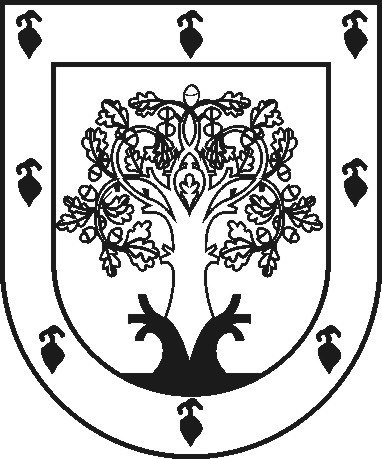 ЧУВАШСКАЯ РЕСПУБЛИКАÇĚРПӲМУНИЦИПАЛЛĂ ОКРУГĔНАДМИНИСТРАЦИЙĚЙЫШĂНУ2024 ç. кӑрлач уйӑхĕн 30–мӗшӗ 75№Çěрпÿ хулиАДМИНИСТРАЦИЯ ЦИВИЛЬСКОГО МУНИЦИПАЛЬНОГО ОКРУГАПОСТАНОВЛЕНИЕ30 января 2024 г. № 75город Цивильск